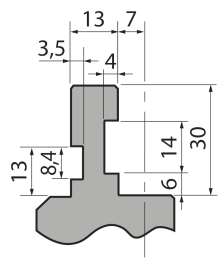 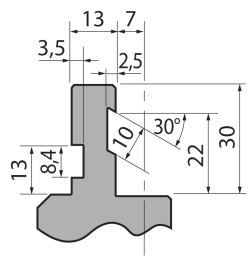 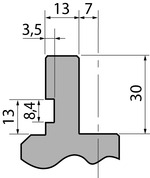 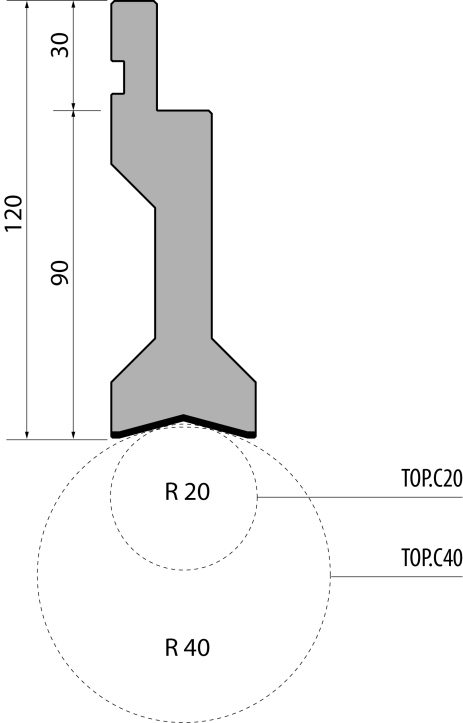 Держатель тип Promecam TOP.PC.120-20Держатель тип Promecam TOP.PC.120-20Держатель тип Promecam TOP.PC.120-20Держатель тип Promecam TOP.PC.120-20Держатель тип Promecam TOP.PC.120-20артикулдлина, ммвес, кгмакс. усилиеTOP.PC.120-2052210,50100 т/метрзаказать